	John R. Lewis High School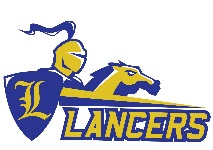 FAIRFAX COUNTY	6540 Franconia RoadPUBLIC SCHOOLS	Springfield, Virginia 22150Lancer families,Starting November 8, students who are 16 years or older are required to be fully vaccinated against COVID-19 or have a medical or religious exemption on file in order to participate in Virginia High School League (VHSL) winter and spring sports for the remainder of the 2021-22 school year.Proof of full COVID-19 vaccination will also be required for participation in any other activity that requires a physical. This includes dance team and step team, as well as out-of-season practices and workouts. Unvaccinated students 12-15 years of age must provide a negative COVID-19 test weekly to participate in team activities. Lewis High School is now accepting proof of vaccination or qualified exemptions for students.Proof of vaccination is provided by showing the student’s vaccination card to the Athletic Trainers; Rebecca Greger and/or Haneen Hafiz.Medical exemptions must be submitted through a letter from the student’s doctor, on the doctor’s office letterhead, stating the student has a medical condition that prevents them from receiving the COVID-19 vaccine. Students who are not receiving the COVID-19 vaccine due to documented health or medical reasons will be required to submit a negative COVID-19 test every week. To provide documentation of a medical exemption: submit to our athletic trainers; Rebecca Greger at rgreger@fcps.edu  and/or Haneen Hafiz at hmhafiz@fcps.edu Religious exemptions must be submitted using the Commonwealth of Virginia Certificate of Religious Exemption form and must be notarized. Students who are not receiving the COVID-19 vaccine due to religious reasons will be required to submit a negative COVID-19 test every week. To provide documentation of a religious exemption: submit to our athletic trainers; Rebecca Greger at rgreger@fcps.edu  and/or Haneen Hafiz at hmhafiz@fcps.edu Proof of vaccination or exemption must be submitted by November 1, 2021. 
Weekly testing will be required for unvaccinated students 12-15 and those who qualify for medical or religious exemptions. The test will need to be either a rapid test or a PCR test. Home testing using over-the-counter testing products will not be accepted.For more information about the vaccination requirement for student-athletes, visit the FCPS website.If I may be of assistance, please feel free to contact me at JFJames@fcps.edu or 703-924-8350We are looking forward to a great winter and spring sports season. Thank you for your continued support and encouragement of all students participating in sports and activities.  John F. JamesDirector of Student Activities